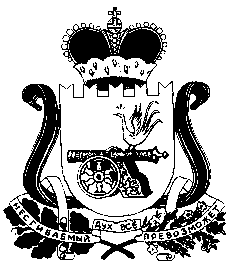 Администрация Стодолищенского сельского поселенияПочинковского района  Смоленской областиПОСТАНОВЛЕНИЕот 26.06. 2013       № пос. СтодолищеО создании на территории муниципального образования Стодолищенского сельского поселения Починковского района Смоленской области добровольной народной дружины           Администрация муниципального образования  Стодолищенского сельского поселения Починковского района Смоленской области  п о с т  а н о в л я е т :Создать на территории муниципального образования Стодолищенского сельского  поселения Починковского района Смоленской области добровольно народную дружину.Утвердить Положение о добровольной народной дружине согласно приложению.Настоящее постановление подлежит официальному опубликованию в газете «Сельская новь»  и  размещению на официальном  Интернет-сайте  на Администрации муниципального образования Стодолищенского сельского поселения Починковского района Смоленской области.Контроль за исполнением настоящего постановления оставляю за собой.И.о.Главы  АдминистрацииСтодолищенского сельского поселенияПочинковского  района Смоленской области                                 А.М. Киселев    УТВЕРЖДЕНОпостановлением  Администрациимуниципального образования «Починковский район» Смоленской области от «__»________2013г. №___ ТИПОВОЕ ПОЛОЖЕНИЕо добровольной народной дружине 1. На  территории   муниципального образования Починковского городского поселения Починковского района Смоленской области создается добровольная народная дружина (далее также – дружина) на основании областного закона «Об участии граждан в охране общественного порядка на территории Смоленской области».	2. Цели, принципы, основные направления деятельности дружины, а также ограничения, связанные с участием граждан в охране общественного порядка, требования, предъявляемые к члену дружины, права и обязанности члена дружины, социальные гарантии и формы поощрения граждан, участвующих в охране общественного порядка, и ответственность устанавливаются областным законом «Об участии граждан в охране общественного порядка на территории Смоленской области».	3. В дружину принимаются граждане, соответствующие требованиям статьи 5 областного закона «Об участии граждан в охране общественного порядка на территории Смоленской области». 4. Гражданин, желающий вступить в дружину, обращается с заявлением в Отдел по городу Администрации муниципального образования «Починковский район» Смоленской области (далее – Отдел).	5. К заявлению прилагаются следующие документы: 	- копия документа, удостоверяющего личность;	- справка об отсутствии судимости, выданная МО МВД России «Починковский»;	- справка (справки) об отсутствии заболеваний, указанных в пункте 3 части 2 статьи 5 областного закона «Об участии граждан в охране общественного порядка на территории Смоленской области»;	- документ, подтверждающий наличие регистрации по месту жительства или по месту пребывания на территории муниципального образования «Починковский район»  Смоленской области;	- документ, подтверждающий отсутствие административных взысканий за административные правонарушения, посягающие на институты государственной власти, общественный порядок и общественную безопасность, а также за административные правонарушения против порядка управления, МО МВД России «Починковский»;- автобиография, составленная в произвольной форме;- характеристика с последнего места работы или учебы.6. Документы, указанные в пункте 5 настоящего положения, передаются Отделом в МО МВД России «Починковский» для осуществления проверки представленных данных в порядке, установленном федеральным законодательством.7. Гражданин, соответствующий требованиям областного закона «Об участии граждан в охране общественного порядка на территории Смоленской области» и прошедший проверку представленных данных, включается в список членов дружины, который ведется Отделом, о чем он извещается путем телефонной связи или по почте.8. Гражданину, зачисленному в дружину, сообщается, куда ему необходимо явиться для получения нарукавной повязки и удостоверения дружинника, а также для проведения инструктажа.9. Нарукавная повязка и удостоверение дружинника изготавливаются Администрацией муниципального образования «Починковский район» Смоленской области.10. Нарукавная повязка изготавливается из красной ткани размером               240 x 90 мм с надписью «ДРУЖИННИК», выполненной белым цветом, носится во время дежурства на предплечье левой руки.11. Удостоверение дружинника изготавливается по описанию и образцу согласно приложениям № 1, 2 к настоящему положению. 12. По предложению МО МВД России «Починковский»  из числа наиболее активных членов дружины формируется штаб дружины для решения организационных и иных вопросов деятельности дружины.13. Свою деятельность член дружины осуществляет путем патрулирования общественных мест и выставления постов, проведения рейдов, проведения индивидуальной профилактической работы под непосредственным контролем и во взаимодействии с сотрудниками МО МВД России «Починковский», МО УФМС России по Смоленской области в городе Починок, межрайонного отдела УФСКН России по Смоленской области и уголовно-исполнительной инспекции в свободное от основной работы или учебы время в соответствии с графиком дежурства.	14. На время дежурства по усмотрению МО МВД России «Починковский», осуществляющего содействие деятельности дружины, члену дружины могут быть выданы средства самозащиты или необходимые специальные средства.                                                                                     Приложение № 1 к  Положению о добровольной народной дружинеОПИСАНИЕ удостоверения дружинника1. Удостоверение дружинника (далее также – удостоверение) представляет собой книжечку в твердой обложке красного цвета размерами 70 x 100 мм с внутренними наклейками.2. На внешней стороне обложки удостоверения воспроизведены выполненные тиснением золотистого цвета прописными буквами в одну строку надпись: «УДОСТОВЕРЕНИЕ ДРУЖИННИКА» и под ней в одну строку прописными буквами надпись: «СМОЛЕНСКАЯ ОБЛАСТЬ».3. Соответствующие реквизиты удостоверения выполняются черным цветом. На левой внутренней наклейке удостоверения размещаются: в верхней части по центру, в одну строку прописными буквами – надпись: «УДОСТОВЕРЕНИЕ №», где после значка «№» указывается цифрами порядковый номер удостоверения;слева – цветная фотография владельца удостоверения (анфас, без головного убора) размерами 30 x 40 мм (без светлого уголка). Фотография скрепляется справа печатью органа внутренних дел;в нижней части слева в одну строку размещается надпись: «Действительно по «__» ______ 20__ г.», в которой проставляются число, месяц и год действия удостоверения.4. На правой внутренней наклейке удостоверения размещаются:выполненная в одну строку прописными буквами надпись – фамилия владельца удостоверения в именительном падеже;под ней в одну строку – имя и отчество владельца удостоверения в именительном падеже;ниже надпись: «Предъявитель сего является членом добровольной народной дружины, действующей на территории муниципального образования Починковского городского поселения Починковского района Смоленской области»; в нижней части помещаются: слева – надпись:  «Глава Администрации муниципального образования «Починковский район» Смоленской области»,  справа –  инициалы   и  фамилия.Между наименованием должности руководителя органа местного самоуправления  и инициалами и фамилией – место для его подписи. Подпись скрепляется печатью органа местного самоуправления.Приложение № 2 к Положению о добровольной народной дружинеОБРАЗЕЦ
удостоверения дружинникаУДОСТОВЕРЕНИЕ ДРУЖИННИКАУДОСТОВЕРЕНИЕ № ______УДОСТОВЕРЕНИЕ № ______УДОСТОВЕРЕНИЕ № _________________________________________(фамилия)___________________________________(имя, отчество)Предъявитель сего является членом добровольной народной дружины, действующей на территории __________________________________________      (наименование муниципального образования)____________________    _______  И.О. Фамилия(наименование должности           (подпись)       руководителя органа  местного       М.П.самоуправления) ___________________________________(фамилия)___________________________________(имя, отчество)Предъявитель сего является членом добровольной народной дружины, действующей на территории __________________________________________      (наименование муниципального образования)____________________    _______  И.О. Фамилия(наименование должности           (подпись)       руководителя органа  местного       М.П.самоуправления) Действительно по «___» ______20___г.Действительно по «___» ______20___г.Действительно по «___» ______20___г.___________________________________(фамилия)___________________________________(имя, отчество)Предъявитель сего является членом добровольной народной дружины, действующей на территории __________________________________________      (наименование муниципального образования)____________________    _______  И.О. Фамилия(наименование должности           (подпись)       руководителя органа  местного       М.П.самоуправления) 